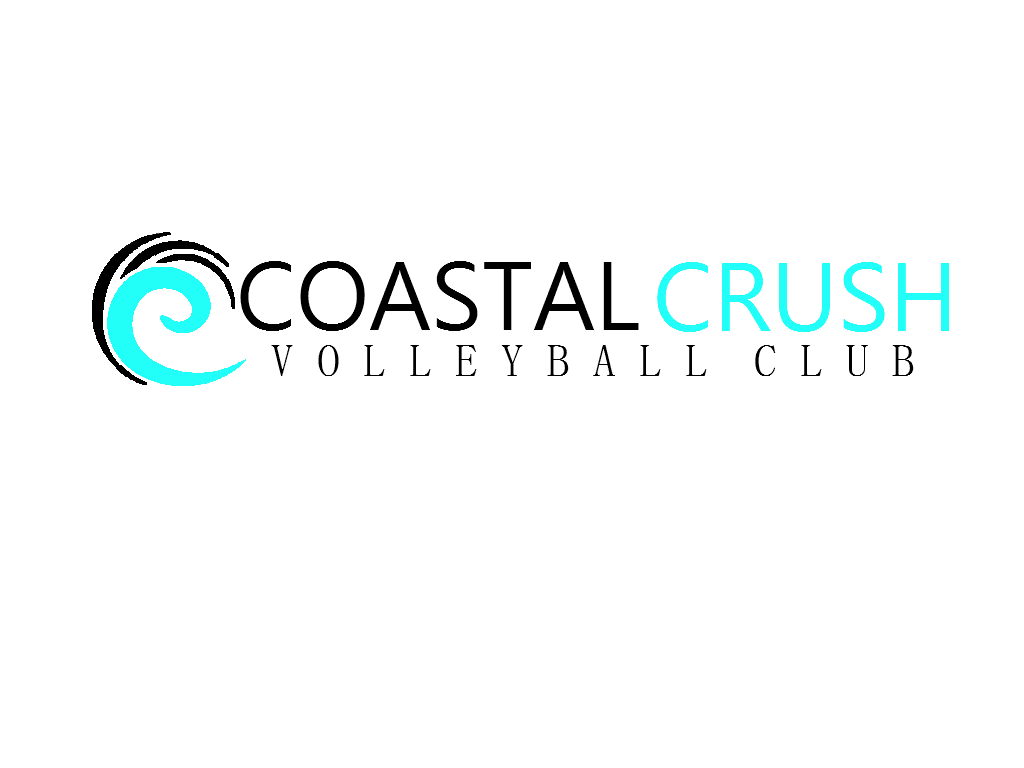 USA VOLLEYBALL WAIVER AND RELEASE OF LIABILITY Concerning participation at a Coastal Crush Volleyball Club sponsored event. I acknowledge that volleyball or any sporting event is an extreme test of a person’s physical and mental limits and that my participation in a volleyball event can cause potential death, serious injury, or property damage. With a full understanding of the potential risks, I HEREBY ASSUME THE RISKS OF PARTICIPATING OR OFFICIATING IN A VOLLEYBALL EVENT. I hereby take the following action for myself, my executors, administrators, heirs, next of kin, successors and assigns: a) I WAIVE, RELEASE, AND DISCHARGE from any and all claims or liabilities for death or personal injury or damages of any kind, EXCEPT THAT WHICH IS THE RESULT OF GROSS NEGLIGENCE AND/OR WANTON MISCONDUCT OF PERSONS OR ENTITIES LISTED BELOW, which arise out of or relate to my traveling to and from or my participation in any volleyball event, THE FOLLOWING PERSONS OR ENTITIES: USA Volleyball and its Regional Volleyball Associations, tournament directors, sponsors, and the officers, directors, employees, representatives, and agents of any of the above; b) I AGREE NOT TO SUE any of the persons or entities listed above for any of the claims or liabilities that I have waived, released or discharged herein; and c) I INDEMNIFY AND HOLD HARMLESS the persons or entities mentioned above from any claims made or liabilities assessed against them as a result of my actions. Participant’s Signature (regardless of age):  Date signed:  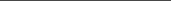 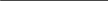 If applicant is under 18 years of age, a parent or guardian must execute, in addition to the foregoing Waiver and Release, the following, for and on behalf of the minor. The undersigned parent and natural guardian or legal guardian of the applicant ( ______________________________________________ [minor’s name]) executes the foregoing Waiver and Release for and on behalf of the minor named herein. I hereby bind myself, the minor and all other assigns to the terms of the Waiver and Release. I represent that I have legal capacity and authority to act for and on behalf of the minor named herein, and I agree to indemnify and hold harmless the persons or entities named in the Waiver and Release for any claims or liabilities assessed against them as a result of any insufficiency of my legal capacity or authority to act for and on behalf of the minor in the execution of the Waiver and Release. I fully consent to my child’s participation in USAV/RVA events. Parent/Guardian’s Name (if registrant is under 18 years of age): 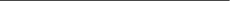 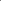 Parent/Guardian’s Signature: 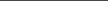 Date signed: 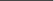 